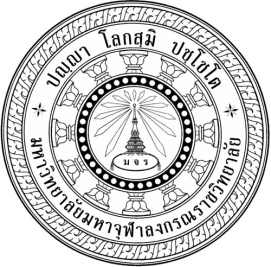 การพัฒนาสมรรถนะเจ้าอาวาสตามหลักพุทธธรรมเพื่อการบริหารจัดการงานกิจการคณะสงฆ์ในจังหวัดจันทบุรีABBOT’S COMPETENCY DEVELOPMENT ACCORDING TO BUDDHIST PRINCIPLE FOR SANGHA ADMINISTRATION IN CHANTHABURI PROVINCEพระครูวิโรจน์อินทคุณ (เอกชัย อินฺทโชโต)ดุษฎีนิพนธ์นี้เป็นส่วนหนึ่งของการศึกษาตามหลักสูตรปริญญาพุทธศาสตรดุษฎีบัณฑิตสาขาวิชาการจัดการเชิงพุทธบัณฑิตวิทยาลัยมหาวิทยาลัยมหาจุฬาลงกรณราชวิทยาลัยพุทธศักราช ๒๕๖๒การพัฒนาสมรรถนะเจ้าอาวาสตามหลักพุทธธรรมเพื่อการบริหารจัดการงานกิจการคณะสงฆ์ในจังหวัดจันทบุรีพระครูวิโรจน์อินทคุณ (เอกชัย อินฺทโชโต)ดุษฎีนิพนธ์นี้เป็นส่วนหนึ่งของการศึกษาตามหลักสูตรปริญญาพุทธศาสตรดุษฎีบัณฑิตสาขาวิชาการจัดการเชิงพุทธบัณฑิตวิทยาลัยมหาวิทยาลัยมหาจุฬาลงกรณราชวิทยาลัยพุทธศักราช ๒๕๖๒(ลิขสิทธิ์เป็นของมหาวิทยาลัยมหาจุฬาลงกรณราชวิทยาลัย)Abbot’s Competency Development According to Buddhist Principle for Sangha Administration in Chanthaburi ProvincePhrakruvirojintakun (Akekachai Indajoto)A Dissertation Submitted in Partial Fulfillment ofthe Requirement for the Degree ofDoctor of Philosophy(Buddhist Management)Graduate SchoolMahachulalongkornrajavidyalaya UniversityC.E. 2019(Copyright by Mahachulalongkornrajavidyalaya University)ชื่อดุษฎีนิพนธ์	:	การพัฒนาสมรรถนะเจ้าอาวาสตามหลักพุทธธรรมเพื่อการบริหาร		จัดการงานกิจการคณะสงฆ์ในจังหวัดจันทบุรีผู้วิจัย	:	พระครูวิโรจน์อินทคุณ (เอกชัย อินทรโชโต)ปริญญา	:	พุทธศาสตรดุษฎีบัณฑิต (การจัดการเชิงพุทธ)คณะกรรมการผู้ควบคุมวิยานิพนธ์	:	พระสุธีวีรบัณฑิต, ดร. ป.ธ.๗., พธ.บ. (ศาสนา), ศศ.ม. (การบริหาร		องค์การ), กจด. (การจัดการภาครัฐ), DODT. (Organization		Development and Transformation), Ph.D. (Philosophy)	:	พระปลัดระพิน พุทฺธิสาโร, ผศ.ดร., พธ.บ. (การสอนสังคม), 		ศศ.ม. (ประวัติศาสตร์เอเชีย), พธ.ด. (พระพุทธศาสนา)วันที่สำเร็จการศึกษา	:	๒ ธันวาคม ๒๕๖๒บทคัดย่อ	การวิจัยนี้มีวัตถุประสงค์ ๑) เพื่อศึกษาสภาพทั่วไปของการพัฒนาสมรรถนะเจ้าอาวาสตามหลักพุทธธรรมเพื่อการบริหารกิจการคณะสงฆ์ในจังหวัดจันทบุรี ๒) เพื่อศึกษาองค์ประกอบของสมสมรรถนะเจ้าอาวาสและหลักพุทธธรรมในการพัฒนาสมรรถนะเจ้าอาวาส และ ๓) เพื่อเสนอแนวทางการพัฒนาสมรรถนะเจ้าอาวาสตามหลักพุทธธรรมเพื่อการบริหารกิจการคณะสงฆ์ในจังหวัดจันทบุรี โดยใช้ระเบียบวิธีวิจัยแบบผสานวิธี ประกอบด้วย การวิจัยเชิงคุณภาพ โดยการสัมภาษณ์เชิงลึกผู้ให้ข้อมูลสำคัญ จำนวน ๒๐ รูป/คน และการสนทนากลุ่มเฉพาะผู้ทรงคุณวุฒิ จำนวน ๑๐ รูป/คน วิเคราะห์ข้อมูลแบบพรรณนาความ ส่วนการวิจัยเชิงปริมาณ ใช้การเก็บข้อมูลโดยแบบสอบถามกับกลุ่มตัวอย่างที่เป็นเจ้าอาวาส จำนวน ๑๘๑ รูป จากประชากร ๓๒๗ รูป สถิติที่ใช้ในการวิเคราะห์ข้อมูล ได้แก่ ค่าความถี่ (Frequency) ค่าร้อยละ (Percentage) ค่าเฉลี่ย (Mean) และส่วนเบี่ยงเบนมาตรฐาน (Standard Deviation)	ผลการวิจัยพบว่า	๑. สภาพทั่วไปของการพัฒนาสมรรถนะเจ้าอาวาสตามหลักพุทธธรรมเพื่อการบริหารกิจการคณะสงฆ์ในจังหวัดจันทบุรี พบว่า ด้านการมุ่งผลสัมฤทธิ์ เจ้าอาวาสมีความมุ่งมั่นในการปฏิบัติงานของคณะสงฆ์ให้บรรลุเป้าหมาย ด้านการบริการที่ดี เจ้าอาวาสดูแลผู้ใต้บังคับบัญชาให้มีความเป็นอยู่ที่ดี อำนวยความสะดวกและสงเคราะห์ประชาชนทั้งทางด้านจิตใจและวัตถุสิ่งของ มีการเผยแผ่ทั้งภายในและภายนอกวัด ด้านการสั่งสมความเชี่ยวชาญ เจ้าอาวาสหมั่นพัฒนาตนเองให้มีความรู้ความสามารถในการบริหารกิจการคณะสงฆ์ ด้านการสร้างทีมงาน เจ้าอาวาสรวมกลุ่มกันจัดตั้งกองทุนต่างๆ เพื่อทำกิจกรรมสงเคราะห์ประชาชนผู้เดือดร้อนและพระภิกษุด้วยกัน ด้านการยึดมั่นในความชอบธรรม เจ้าอาวาสปฏิบัติหน้าที่ด้วยความซื่อสัตย์ โปร่งใส ยึดหลักพระวินัย ปกครองโดยยึดหลักคุณธรรม ไม่มีอคติ เป็นผู้มีความเสียสละ อุทิศตนเพื่อประโยชน์ต่อคณะสงฆ์ ประพฤติตนเป็นแบบอย่างที่ดีแก่ผู้ที่พบเห็นทั่วไป 	๒. สมรรถนะเจ้าอาวาสและหลักพุทธธรรมในการพัฒนาสมรรถนะเจ้าอาวาส พบว่า สมรรถนะเจ้าอาวาส ประกอบด้วยสมรรถนะ ๕ ด้าน ได้แก่ ด้านการมุ่งผลสัมฤทธิ์ คือ ความมุ่งมั่นที่ในการทำงานให้ประสบความสำเร็จบรรลุเป้าหมายอย่างมีประสิทธิภาพ ด้านการบริการที่ดี คือ ความตั้งใจในการทำงานรวมถึงความตั้งใจและใส่ใจในการสงเคราะห์และอำนวยความสะดวกในด้านต่างๆ แก่ประชาชนทุกคน  ด้านการสั่งสมความเชี่ยวชาญ คือ การพัฒนาตนเองของเจ้าอาวาสโดยศึกษาหาความรู้ด้วยวิธีการต่างๆ เพื่อนำมาประยุกต์หรือพัฒนาการทำงานให้เกิดผลสำเร็จมากขึ้น ด้านการทำงานเป็นทีม  คือ ยอมรับฟังความคิดเห็นและข้อตกลงในการทำงานร่วมกับผู้อื่น ทำหน้าที่ของตนในทีมให้สำเร็จ ด้านการยึดมั่นในความชอบธรรม คือ ประพฤติตนเป็นแบบอย่างที่ดีแก่ผู้ใต้บังคับบัญชา ปฏิบัติหน้าที่ด้วยความซื่อสัตย์สุจริต ตามหลักพระธรรมวินัยและกฎระเบียบต่างๆ 	๓. แนวทางการพัฒนาสมรรถนะเจ้าอาวาสตามหลักพุทธธรรมเพื่อการบริหารจัดการงานกิจการคณะสงฆ์ในจังหวัดจันทบุรี พบว่า ๑) ด้านการมุ่งผลสัมฤทธิ์ เป็นความมุ่งมั่นของเจ้าอาวาสที่จะทำงานให้สำเร็จเรียบร้อยตามเป้าหมาย การพัฒนาควรใช้วิธีอบรมสัมมนา สร้างระบบและหลักเกณฑ์ เพื่อเป็นแนวทางในการบริหาร ๒) ด้านการบริการที่ดี เจ้าอาวาสควรประชุมสัมมนาเพื่อให้สามารถให้การสงเคราะห์แก่พุทธศาสนิกชนอย่างเหมาะสม มีประชุมปรึกษาหารือกัน ไปศึกษาดูงานที่ต่างๆ หรือแลกเปลี่ยนเรียนรู้ เพื่อให้สามารถอำนวยความสะดวกหรือให้การสงเคราะห์ต่อประชาชนได้อย่างมีประสิทธิภาพ ๓) ด้านการสั่งสมความเชี่ยวชาญ เจ้าอาวาสควรมีการพัฒนาตนเองให้เป็นผู้มีความรู้ความสามารถ โดยการเข้าศึกษาต่อให้สถานศึกษา การเข้าอบรมสัมมนาในหลักสูตรต่างๆ การไปศึกษาดูงาน หรือเรียนรู้จากผู้รู้ เพื่อให้มีความรู้ในศาสตร์ต่างๆ ๔) ด้านการทำงานเป็นทีม เจ้าอาวาสควรมีการควรพัฒนาโดยการสร้างบรรยากาศในการทำงานที่ดี จัดกิจกรรมที่ก่อให้เกิดความสุขในการปฏิบัติงาน เพื่อสร้างขวัญกำลังใจในการทำงาน เน้นการบริหารแบบมีส่วนร่วม 
๕) ด้านการยึดมั่นในความชอบธรรม เจ้าอาวาสควรตระหนักและปฏิบัติตามนโยบายของคณะสงฆ์ โดยการประชุม และอบรมเพื่อเป็นการเสริมสร้างและพัฒนาเจ้าอาวาสให้มีทัศนคติที่ดีต่อการปฏิบัติงาน ตั้งมั่นอยู่ในคุณธรรม ความซื่อสัตย์สุจริต ไม่มุ่งหวังผลประโยชน์ส่วนตน มีความเสียสละและมุ่งประโยชน์ส่วนรวมเป็นที่ตั้งDissertation Title	: Abbot’s Competency Development According to Buddhist 		Principle for Sangha Administration in Chanthaburi Province Researcher	: Phrakruvirojintrakun (Akekachai Indajoto)Degree 		: Doctor of Philosophy (Buddhist Management)Dissertation Supervisory Committee		: Phra Sutheevirabundhit, Dr., Pali VII, B.A. (Religion),  M.A. (Organization Administration), DM. (Public Management),    
 DODT. (Organization Development and Transformation), 
 Ph.D. (Philosophy). 		: PhraPalud Rapin Phutthisaro, Asst.Prof. Dr., B.A. (Teaching 		  Social Studie), M.A. (Asian History), Ph.D. (Buddhism)Date of Graduation	: December 2, 2019Abstact	Objectives of this dissertation were 1. to Study the general condition of abbot’s Competency development of according to Buddhist principles, to manage the Sangha affaires in Chanthaburi Province, 2. to study the components of abbots’ Competency and and Buddhist principle for the abbots’ Competency development according to Buddhist principle to manage the Sangha’s affaires in Chanthaburi Province ,and 3. To present the abbot’s competency development according to Buddhist principle for sangha administration in Chanthaburi province.	Methodology was the mixed method; the quantitative research method collected data from 20 key informants by in-depth-interview and 10 participants in  focus group discussion and analyzed data by content descriptive interpretation. The quantitative method collected data from 181 samples from 327 abbots and analyzed data with frequency, percentiles, means and standard deviation (S.D.) 	Findings were as follows:	1. The genera; conditions of abbots’ Competency development in accordance with Buddhadhamma for Sanghas’ affiares management in Chanthaburi Province were that: Achievement; the abbots had ambitions to carry out the task for success. Good service; the abbots look after subordinates for well-beings, supported and facilitated people with spiritual and materials support, there were Dhamma dissemination within and outside of the monasteries, skill accumulation; the abbots paid attention to self-development regularly to gain new knowledge for Sangha Affaires administration, Teamwork; the abbots organized funds to help general public and monks who were in needs of help. Legitimacy; Abbots carried out their duties by transparent rules and regulations, abided by Dhamma and Vinaya, by merit system without biases, sacrificed themselves for the benefits of the Sangha Order and well behaved and were good examples for those who came to contact.	2. The component of the abbots’ Competency and Buddhadhamma for the abbots’ Competency development were that the abbot’s Competency were of 5 aspects as follows: Achievement; the aspiration to work for success effectively. Good services; attention to work to support and facilitate general publics. Skill accumulation; the abbots paid attention to self-development regularly to gain new knowledge for Sangha Affaires administration for more success. Teamwork; accepting other’s opinions   and completed individual’s work in the team. Legitimacy; abbots well- behaved for good examples for subordinates out work with honesty, Dhamma Vinaya. And by the rules and regulations.	3. The approaches to the abbots’ Competency development according to Buddhist principle to manage the Sangha’s affaires in Chanthaburi Province were that: 1) Achievement; Abbots should behave themselves according to Dhamma Vinaya, rules and regulations, attend meeting, seminar, workshops and self-learning to gain new knowledge and skill for Sangha affaires administration effectively. 2) Good services; abbots should hold regular meetings to exchange opinions and study tours to gain more new experiences for helping people effectively. 3) Skill accumulation; abbots should develop themselves continuously to gain new knowledge and competency by furthering higher education at educational institutions for new technology such as computer science and other modern technologies, 4) Teamwork; abbots should attend meetings and seminars in various curriculum emphasizing participatory management, 5) Legitimacy; development should emphasize the abbots to abide by the Sangha’s rules and regulation by attending meeting, training to enhance the abbots to abide by the Sangha’s rules and regulations by attending meeting, training to enhance the abbots to have good attitudes towards duties, to stay in tune with moral virtues, honesty, not to look for personal gains but sacrificing for the benefits of all.ภาคผนวก จแบบสอบถามเพื่อการวิจัย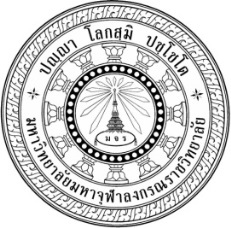 แบบสอบถามเพื่อการวิจัยเรื่อง การพัฒนาสมรรถนะเจ้าอาวาสตามหลักพุทธธรรมเพื่อการบริหารกิจการคณะสงฆ์ในจังหวัดจันทบุรีคำชี้แจง	แบบสอบถามเพื่อการวิจัยฉบับนี้มีวัตถุประสงค์เพื่อศึกษาสมรรถนะเจ้าอาวาสตามหลักพุทธธรรมเพื่อการบริหารกิจการคณะสงฆ์ในจังหวัดจันทบุรี เพื่อศึกษาสมรรถนะเจ้าอาวาสและหลักพุทธธรรมในการพัฒนาสมรรถนะเจ้าอาวาส และเพื่อเสนอแนวทางการพัฒนาสมรรถนะเจ้าอาวาสตามหลักพุทธธรรมเพื่อการบริหารกิจการคณะสงฆ์ในจังหวัดจันทบุรี อันจะเป็นประโยชน์ในการบริหารกิจการคณะสงฆ์  ทั้งยังสามารถใช้เป็นแนวทางในการพัฒนาสมรรถนะของเจ้าอาวาสให้สามารถบริหารจัดการวัดได้อย่างมีประสิทธิภาพต่อไป	ข้อมูลที่ได้จะแปลผลของการวิจัยในภาพรวมผู้ทำวิจัยจะเก็บข้อมูลของท่านเป็นความลับและใช้ประโยชน์เฉพาะการวิจัยนี้เท่านั้นจะไม่มีผลกระทบต่อท่านหรือหน่วยงานของท่านแต่อย่างใด	แบบสอบถามนี้ แบ่งออกเป็น ๓ ตอน คือ	ตอนที่ ๑ แบบสอบถามเกี่ยวกับสถานภาพส่วนบุคคลของผู้ตอบแบบสอบถาม	ตอนที่ ๒ แบบสอบถามเกี่ยวกับสมรรถนะเจ้าอาวาส	ตอนที่ ๓ แบบสอบถามเกี่ยวกับหลักพุทธธรรมในการพัฒนาสมรรถนะเจ้าอาวาส	ตอนที่ ๔ แบบสอบถามเกี่ยวกับสมรรถนะเจ้าอาวาสตามหลักพุทธธรรมเพื่อการบริหารกิจการคณะสงฆ์ในจังหวัดจันทบุรี	ตอนที่ ๕ ข้อเสนอแนะแนวทางการพัฒนาสมรรถนะเจ้าอาวาสตามหลักพุทธธรรมเพื่อการบริหารกิจการคณะสงฆ์ในจังหวัดจันทบุรี 	ผู้ทำวิจัยหวังเป็นอย่างยิ่งว่าคงจะได้รับความเมตตาอนุเคราะห์จากพระสงฆ์ในจังหวัดจันทบุรี เป็นอย่างดี จึงขอกราบขอบพระคุณมา ณ โอกาสนี้พระครูวิโรจน์อินทคุณ (เอกชัย อินฺทโชโต)นิสิตปริญญาเอกหลักสูตรปริญญาพุทธศาสตรดุษฏีบัณฑิต	 สาขาวิชาการจัดการเชิงพุทธบัณฑิตวิทยาลัย มหาวิทยาลัยมหาจุฬาลงกรณราชวิทยาลัยตอนที่ ๑ สถานภาพส่วนบุคคลของผู้ตอบแบบสอบถามคำชี้แจง	 	โปรดเขียนเครื่องหมาย ลงใน □ หน้าข้อความตามสภาพที่เป็นจริงเกี่ยวกับ		ผู้ตอบแบบสอบถาม๑. อายุ		  ๒๐ – ๓๐ ปี			  ๓๑ – ๔๐ปี  ๔๑ – ๕๐ปี				  ๕๑ ปีขึ้นไป๒. พรรษา	 ๕ – ๑๐ พรรษา			 ๑๑ – ๑๕ พรรษา ๑๖ – ๒๐ พรรษา			 ๒๐ พรรษา ขึ้นไป๓.  วุฒิทางการศึกษาสามัญ  ต่ำกว่าปริญญาตรี			  ปริญญาตรี			  ปริญญาตรีโท			  ปริญญาเอก๔.  วุฒิการศึกษาเปรียญธรรม  ประโยค ๑-๒ ถึง ป.ธ.๓		  ป.ธ. ๔-๖  ป.ธ.๗-๙				  ไม่มีวุฒิเปรียญธรรม๕.  วุฒิการศึกษานักธรรม  นักธรรมชั้นตรี			  นักธรรมชั้นโท  นักธรรมชั้นเอก			  ไม่มีวุฒินักธรรมตอนที่  ๒	แบบสอบถามเกี่ยวกับสมรรถนะเจ้าอาวาส คำชี้แจง	โปรดทำเครื่องหมาย  ในช่องระดับความคิดเห็นที่มีต่อสมรรถนะเจ้าอาวาสที่ตรงกับ	สภาพความเป็นจริง โดยกำหนดระดับคะแนน ดังนี้๕ หมายถึง มีสมรรถนะในการบริหารกิจการคณะสงฆ์ อยู่ในระดับมากที่สุด๔ หมายถึง มีสมรรถนะในการบริหารกิจการคณะสงฆ์ อยู่ในระดับมาก๓ หมายถึง มีสมรรถนะในการบริหารกิจการคณะสงฆ์ อยู่ในระดับปานกลาง๒ หมายถึง มีสมรรถนะในการบริหารกิจการคณะสงฆ์ อยู่ในระดับน้อย๑ หมายถึง มีสมรรถนะในการบริหารกิจการคณะสงฆ์ อยู่ในระดับน้อยที่สุดตอนที่ ๓ แบบสอบถามเกี่ยวกับหลักพุทธธรรม (พรหมวิหาร ๔) ในการพัฒนาสมรรถนะเจ้าอาวาสคำชี้แจง	โปรดทำเครื่องหมาย  ในช่องระดับความคิดเห็นที่มีต่อสมรรถนะเจ้าอาวาสที่ตรงกับ	สภาพความเป็นจริง โดยกำหนดระดับคะแนน ดังนี้๕ หมายถึง มีหลักพุทธธรรม อยู่ในระดับมากที่สุด๔ หมายถึง มีหลักพุทธธรรม อยู่ในระดับมาก๓ หมายถึง มีหลักพุทธธรรม อยู่ในระดับปานกลาง๒ หมายถึง มีหลักพุทธธรรม อยู่ในระดับน้อย๑ หมายถึง มีหลักพุทธธรรม อยู่ในระดับน้อยที่สุดตอนที่  ๔	แบบสอบถามเกี่ยวกับสมรรถนะเจ้าอาวาสตามหลักพุทธธรรมเพื่อการบริหารกิจการ	คณะสงฆ์ คำชี้แจง	โปรดทำเครื่องหมาย  ในช่องระดับความคิดเห็นที่มีต่อการบริหารจัดการวัด	ที่ตรงกับสภาพความเป็นจริง โดยกำหนดระดับคะแนน ดังนี้๕ หมายถึง เห็นว่ามีการบริหารจัดการ อยู่ในระดับมากที่สุด๔ หมายถึง เห็นว่ามีการบริหารจัดการ อยู่ในระดับมาก๓ หมายถึง เห็นว่ามีการบริหารจัดการ อยู่ในระดับปานกลาง๒ หมายถึง เห็นว่ามีการบริหารจัดการ อยู่ในระดับน้อย๑ หมายถึง เห็นว่ามีการบริหารจัดการ อยู่ในระดับน้อยที่สุดตอนที่ ๕  ข้อเสนอแนะแนวทางการพัฒนาสมรรถนะเจ้าอาวาสเพื่อการบริหารกิจการคณะสงฆ์  ในจังหวัดจันทบุรี๑. การพัฒนาสมรรถนะเจ้าอาวาส ด้านการมุ่งผลสัมฤทธิ์ ควรทำอย่างไร................................................................................................................................................................................................................................................................................................................................................................................................................................................................................................๒. การพัฒนาสมรรถนะเจ้าอาวาสเพื่อการบริหารกิจการคณะสงฆ์ ด้านการบริการที่ดี ควรทำอย่างไร................................................................................................................................................................................................................................................................................................................................................................................................................................................................................................ ๓. การพัฒนาสมรรถนะเจ้าอาวาสเพื่อการบริหารกิจการคณะสงฆ์ ด้านการสั่งสมความเชี่ยวชาญ ควรทำอย่างไร.............................................................................................................................................................................................................................................................................................................................................................................................................................................................................................๔. การพัฒนาสมรรถนะเจ้าอาวาสเพื่อการบริหารกิจการคณะสงฆ์ ด้านการทำงานเป็นทีม ควรทำอย่างไร................................................................................................................................................................................................................................................................................................................................................................................................................................................................................................๕. การพัฒนาสมรรถนะเจ้าอาวาสเพื่อการบริหารกิจการคณะสงฆ์ ด้านการยึดมั่นในความชอบธรรม ควรทำอย่างไร................................................................................................................................................................................................................................................................................................................................................................................................................................................................................................-- ขอขอบคุณทุกท่านที่ตอบแบบสอบถาม –ภาคผนวก ฉแบบสัมภาษณ์เพื่อการวิจัย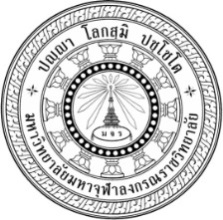 แบบสัมภาษณ์เพื่อการวิจัยเรื่อง การพัฒนาสมรรถนะเจ้าอาวาสตามหลักพุทธธรรมเพื่อการบริหารกิจการคณะสงฆ์ในจังหวัดจันทบุรี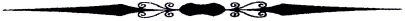 ตอนที่ ๑  ข้อมูลผู้ให้สัมภาษณ์ (บรรพชิต)	ชื่อ ................................................................................... ฉายา.......................................... อายุ ..............ปี พรรษา..........พรรษา วัดที่สังกัด  ............................................................ตำแหน่ง ..........................................................................................................................วุฒิการศึกษาสามัญ .............................. วุฒิการศึกษาทางธรรม.........................................วุฒิวุฒิการศึกษาเปรียญธรรม ............................................................................................	วัน/เดือน/ปีที่ให้สัมภาษณ์ .................................................................................................ตอนที่ ๒	สมรรถนะเจ้าอาวาสตามหลักพุทธธรรมเพื่อการบริหารกิจการคณะสงฆ์ในจังหวัด	จันทบุรี	๑. สมรรถนะเจ้าอาวาสตามหลักพุทธธรรมเพื่อการบริหารกิจการคณะสงฆ์ในจังหวัดจันทบุรี ด้านการปกครอง 	๒. สมรรถนะเจ้าอาวาสตามหลักพุทธธรรมเพื่อการบริหารกิจการคณะสงฆ์ในจังหวัดจันทบุรี ด้านการเผยแผ่	๓. สมรรถนะเจ้าอาวาสตามหลักพุทธธรรมเพื่อการบริหารกิจการคณะสงฆ์ในจังหวัดจันทบุรี ด้านการศาสนศึกษา 	๔. สมรรถนะเจ้าอาวาสตามหลักพุทธธรรมเพื่อการบริหารกิจการคณะสงฆ์ในจังหวัดจันทบุรี ด้านการศึกษาสงเคราะห์	๕. สมรรถนะเจ้าอาวาสตามหลักพุทธธรรมเพื่อการบริหารกิจการคณะสงฆ์ในจังหวัดจันทบุรี ด้านการสาธารณุปการ 	๖. สมรรถนะเจ้าอาวาสตามหลักพุทธธรรมเพื่อการบริหารกิจการคณะสงฆ์ในจังหวัดจันทบุรี ด้านการสาธารณสงเคราะห์ ตอนที่ ๓ สมรรถนะเจ้าอาวาสเพื่อการบริหารกิจการคณะสงฆ์ในจังหวัดจันทบุรี	๑. สมรรถนะเจ้าอาวาสเพื่อการบริหารกิจการคณะสงฆ์ในจังหวัดจันทบุรี	๒. สมรรถนะเจ้าอาวาสเพื่อการบริหารกิจการคณะสงฆ์ในจังหวัดจันทบุรี ด้านการบริการที่ดี	๓. สมรรถนะเจ้าอาวาสเพื่อการบริหารกิจการคณะสงฆ์ในจังหวัดจันทบุรี ด้านการสั่งสมความเชี่ยวชาญในวิชาชีพ 	๔. สมรรถนะเจ้าอาวาสเพื่อการบริหารกิจการคณะสงฆ์ในจังหวัดจันทบุรี ด้านการทำงานเป็นทีม	๕. สมรรถนะเจ้าอาวาสเพื่อการบริหารกิจการคณะสงฆ์ในจังหวัดจันทบุรี ด้านการยึดมั่นในความถูกต้องชอบธรรม และจริยธรรม ตอนที่ ๓	หลักพุทธธรรมในการพัฒนาสมรรถนะเจ้าอาวาส	๑. หลักพุทธธรรมในการพัฒนาสมรรถนะเจ้าอาวาส ด้านเมตตา 	๒. หลักพุทธธรรมในการพัฒนาสมรรถนะเจ้าอาวาส ด้านกรุณา	๓. หลักพุทธธรรมในการพัฒนาสมรรถนะเจ้าอาวาส ด้านมุทิตา	๔. หลักพุทธธรรมในการพัฒนาสมรรถนะเจ้าอาวาส ด้านอุเบกขาตอนที่ ๔ ข้อเสนอแนะแนวทางการพัฒนาสมรรถนะเจ้าอาวาสตามหลักพุทธธรรมเพื่อการบริหารกิจการคณะสงฆ์ในจังหวัดจันทบุรี	๑. แนวทางการพัฒนาสมรรถนะเจ้าอาวาสตามหลักพุทธธรรมเพื่อการบริหารกิจการคณะสงฆ์ในจังหวัดจันทบุรี ด้านการมุ่งผลสัมฤทธิ์ 	๒. แนวทางการพัฒนาสมรรถนะเจ้าอาวาสตามหลักพุทธธรรมเพื่อการบริหารกิจการคณะสงฆ์ในจังหวัดจันทบุรี ด้านการบริการที่ดี	๓. แนวทางการพัฒนาสมรรถนะเจ้าอาวาสตามหลักพุทธธรรมเพื่อการบริหารกิจการคณะสงฆ์ในจังหวัดจันทบุรี ด้านการสั่งสมความเชี่ยวชาญ 	๔. แนวทางการพัฒนาสมรรถนะเจ้าอาวาสตามหลักพุทธธรรมเพื่อการบริหารกิจการคณะสงฆ์ในจังหวัดจันทบุรี ด้านการทำงานเป็นทีม	๕. แนวทางการพัฒนาสมรรถนะเจ้าอาวาสตามหลักพุทธธรรมเพื่อการบริหารกิจการคณะสงฆ์ในจังหวัดจันทบุรี ด้านการยึดมั่นในความถูกต้องชอบธรรม 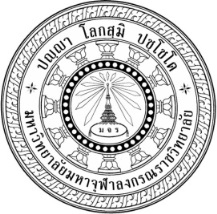 แบบสัมภาษณ์เพื่อการวิจัยเรื่อง การพัฒนาสมรรถนะเจ้าอาวาสตามหลักพุทธธรรมเพื่อการบริหารกิจการคณะสงฆ์ในจังหวัดจันทบุรี	ตอนที่ ๑  ข้อมูลผู้ให้สัมภาษณ์( ฆราวาส )	ชื่อ ......................................................... นามสกุล ............................................................ วุฒิการศึกษา ................................................ อาชีพ..........................................................	สถานที่ทำงาน............................................. ตำแหน่ง ........................................................ 	วัน/เดือน/ปีที่ให้สัมภาษณ์ ................................................................................................ตอนที่ ๒	สมรรถนะเจ้าอาวาสตามหลักพุทธธรรมเพื่อการบริหารกิจการคณะสงฆ์ในจังหวัด	จันทบุรี	๑. สมรรถนะเจ้าอาวาสตามหลักพุทธธรรมเพื่อการบริหารกิจการคณะสงฆ์ในจังหวัดจันทบุรี ด้านการปกครอง 	๒. สมรรถนะเจ้าอาวาสตามหลักพุทธธรรมเพื่อการบริหารกิจการคณะสงฆ์ในจังหวัดจันทบุรี ด้านการเผยแผ่	๓. สมรรถนะเจ้าอาวาสตามหลักพุทธธรรมเพื่อการบริหารกิจการคณะสงฆ์ในจังหวัดจันทบุรี ด้านการศาสนศึกษา 	๔. สมรรถนะเจ้าอาวาสตามหลักพุทธธรรมเพื่อการบริหารกิจการคณะสงฆ์ในจังหวัดจันทบุรี ด้านการศึกษาสงเคราะห์	๕. สมรรถนะเจ้าอาวาสตามหลักพุทธธรรมเพื่อการบริหารกิจการคณะสงฆ์ในจังหวัดจันทบุรี ด้านการสาธารณุปการ 	๖. สมรรถนะเจ้าอาวาสตามหลักพุทธธรรมเพื่อการบริหารกิจการคณะสงฆ์ในจังหวัดจันทบุรี ด้านการสาธารณสงเคราะห์ ตอนที่ ๓ สมรรถนะเจ้าอาวาสเพื่อการบริหารกิจการคณะสงฆ์ในจังหวัดจันทบุรี	๑. สมรรถนะเจ้าอาวาสเพื่อการบริหารกิจการคณะสงฆ์ในจังหวัดจันทบุรี	๒. สมรรถนะเจ้าอาวาสเพื่อการบริหารกิจการคณะสงฆ์ในจังหวัดจันทบุรี ด้านการบริการที่ดี	๓. สมรรถนะเจ้าอาวาสเพื่อการบริหารกิจการคณะสงฆ์ในจังหวัดจันทบุรี ด้านการสั่งสมความเชี่ยวชาญในวิชาชีพ 	๔. สมรรถนะเจ้าอาวาสเพื่อการบริหารกิจการคณะสงฆ์ในจังหวัดจันทบุรี ด้านการทำงานเป็นทีม	๕. สมรรถนะเจ้าอาวาสเพื่อการบริหารกิจการคณะสงฆ์ในจังหวัดจันทบุรี ด้านการยึดมั่นในความถูกต้องชอบธรรม และจริยธรรม ตอนที่ ๓	หลักพุทธธรรมในการพัฒนาสมรรถนะเจ้าอาวาส	๑. หลักพุทธธรรมในการพัฒนาสมรรถนะเจ้าอาวาส ด้านเมตตา 	๒. หลักพุทธธรรมในการพัฒนาสมรรถนะเจ้าอาวาส ด้านกรุณา	๓. หลักพุทธธรรมในการพัฒนาสมรรถนะเจ้าอาวาส ด้านมุทิตา	๔. หลักพุทธธรรมในการพัฒนาสมรรถนะเจ้าอาวาส ด้านอุเบกขาตอนที่ ๔ ข้อเสนอแนะแนวทางการพัฒนาสมรรถนะเจ้าอาวาสตามหลักพุทธธรรมเพื่อการบริหารกิจการคณะสงฆ์ในจังหวัดจันทบุรี	๑. แนวทางการพัฒนาสมรรถนะเจ้าอาวาสตามหลักพุทธธรรมเพื่อการบริหารกิจการคณะสงฆ์ในจังหวัดจันทบุรี ด้านการมุ่งผลสัมฤทธิ์ 	๒. แนวทางการพัฒนาสมรรถนะเจ้าอาวาสตามหลักพุทธธรรมเพื่อการบริหารกิจการคณะสงฆ์ในจังหวัดจันทบุรี ด้านการบริการที่ดี	๓. แนวทางการพัฒนาสมรรถนะเจ้าอาวาสตามหลักพุทธธรรมเพื่อการบริหารกิจการคณะสงฆ์ในจังหวัดจันทบุรี ด้านการสั่งสมความเชี่ยวชาญ 	๔. แนวทางการพัฒนาสมรรถนะเจ้าอาวาสตามหลักพุทธธรรมเพื่อการบริหารกิจการคณะสงฆ์ในจังหวัดจันทบุรี ด้านการทำงานเป็นทีม	๕. แนวทางการพัฒนาสมรรถนะเจ้าอาวาสตามหลักพุทธธรรมเพื่อการบริหารกิจการคณะสงฆ์ในจังหวัดจันทบุรี ด้านการยึดมั่นในความถูกต้องชอบธรรม ข้อที่สมรรถนะเจ้าอาวาสกิจการคณะสงฆ์ระดับความคิดเห็นระดับความคิดเห็นระดับความคิดเห็นระดับความคิดเห็นระดับความคิดเห็นข้อที่สมรรถนะเจ้าอาวาสกิจการคณะสงฆ์๕๔๓๒๑ด้านการมุ่งผลสัมฤทธิ์๑เจ้าอาวาสปฏิบัติงานอย่างถูกต้องตามหลักพระธรรมวินัย กฎ ระเบียบมหาเถรสมาคม และกฎหมายบ้านเมือง ๒เจ้าอาวาสมีการปฏิบัติงานด้วยความมุ่งมั่นกระตือรือร้นเพื่อให้ได้ผลการปฏิบัติงานดีขึ้น๓เจ้าอาวาสมีการวางแผนการปฏิบัติงานแต่ละภารกิจให้บรรลุเป้าหมายตามผู้บังคับบัญชากำหนดหรือเป้าหมายของคณะสงฆ์๔เจ้าอาวาสมีความละเอียดรอบคอบ เอาใจใส่ ตรวจตราความถูกต้องเพื่อให้ได้งานที่มีคุณภาพ๕เจ้าอาวาสมีการติดตามประเมินผลการปฏิบัติงานและปรับปรุงวิธีการปฏิบัติงานให้ดีขึ้น เร็วขึ้น และสามารถบรรลุเป้าหมายในแต่ละภารกิจได้อย่างมีประสิทธิภาพมากขึ้นด้านการบริการที่ดี๑เจ้าอาวาสมีความตั้งใจและความพยายามในการให้การสงเคราะห์ต่อพุทธศาสนิกชน เพื่อนร่วมงาน หรือหน่วยงานอื่นที่เกี่ยวข้อง       ๒เจ้าอาวาสมีการจัดระบบการให้บริการบนพื้นฐานของข้อมูลข่าวสาร ความรู้ความต้องการของการให้บริการต่อพุทธศาสนิกชน๓เจ้าอาวาสมีความตั้งใจ เต็มใจ และกระตือรือร้นในการรับเป็นธุระแก้ปัญหา หรือหาแนวทางแก้ไขปัญหาที่เกิดขึ้นอย่างรวดเร็ว เพื่อให้พุทธศาสนิกชนผู้รับบริการได้รับความพึงพอใจ๔เจ้าอาวาสจัดให้มีขั้นตอนการบริการ เพื่อการปรับปรุงและพัฒนาการให้บริการแก่ผู้มาใช้บริการในการให้การสงเคราะห์ที่เป็นประโยชน์อย่างแท้จริง โดยคิดถึงผลประโยชน์ในระยะยาว๕เจ้าอาวาสมีการให้บริการด้วยอัธยาศัยไมตรีอันดี     มีการประสานงานภายในวัด คณะสงฆ์และหน่วยงานอื่นที่เกี่ยวข้อง เพื่อให้พุทธศาสนิกชนได้รับการบริการอย่างรวดเร็วและต่อเนื่องข้อที่สมรรถนะเจ้าอาวาสกิจการคณะสงฆ์ ระดับความคิดเห็นระดับความคิดเห็นระดับความคิดเห็นระดับความคิดเห็นระดับความคิดเห็นระดับความคิดเห็นข้อที่สมรรถนะเจ้าอาวาสกิจการคณะสงฆ์ ๕๔๓๒๑๑ด้านการสั่งสมความเชี่ยวชาญในวิชาชีพ๑เจ้าอาวาสมีความสามารถในการวิเคราะห์จุดเด่น จุดด้อยของตนเอง และสามารถเลือกวิธีการพัฒนาตนเองได้อย่างเหมาะสม๒เจ้าอาวาสมีการใช้ทักษะความชำนาญในการปฏิบัติงานจนสำเร็จเกินความคาดหมาย๓เจ้าอาวาสมีความพยายามหาในการแสวงหาความรู้ด้วยวิธีการที่หลากหลายเพื่อพัฒนาการปฏิบัติงานให้ประสบผลสำเร็จดียิ่งขึ้น  ๔เจ้าอาวาสมีการนำความรู้หรือเทคโนโลยีใหม่ๆ มาประยุกต์ใช้ในการปฏิบัติงานอย่างต่อเนื่องเพื่อให้มีประสิทธิภาพมากยิ่งขึ้น๕เจ้าอาวาสสามารถใช้ทักษะและความสามารถในการแก้ไขปัญหาที่เกิดขึ้นได้อย่างมีประสิทธิภาพด้านการทำงานเป็นทีม๑เจ้าอาวาสมีส่วนร่วมในการปฏิบัติงานเป็นทีม เป็นส่วนหนึ่งของทีม มีความตั้งใจที่จะทำงานร่วมกับผู้อื่น โดยให้การสนับสนุนการทำงานของทีมและทำหน้าที่  ในส่วนที่ตนได้รับการมอบหมาย๒เจ้าอาวาสยอมรับฟังความคิดเห็นและยอมรับข้อตกลงของทีมงาน มีการประมวลความคิดเห็นต่างๆ มาใช้ประกอบการตัดสินใจหรือวางแผนงานร่วมกันในหมู่คณะ๓เจ้าอาวาสเต็มใจและให้การช่วยเหลือเพื่อนร่วมงานในการปฏิบัติงานเพื่อให้งานสำเร็จลุล่วง เป็นประโยชน์ต่อส่วนรวม๔เจ้าอาวาสมีการเสริมสร้างความสามัคคีในทีม ช่วยประสานรอยร้าวหรือคลี่คลายแก้ไขข้อขัดแย้งส่วนตัวที่เกิดขึ้นในหมู่คณะ โดยไม่คำนึงถึงความชอบหรือไม่ชอบส่วนตน๕เจ้าอาวาสมีความสามารถในการพัฒนาบุคลากรและสร้างสรรค์ทีมงานที่เข้มแข็งเพื่อปฏิบัติงานให้บรรลุผลข้อที่สมรรถนะเจ้าอาวาสกิจการคณะสงฆ์ระดับความคิดเห็นระดับความคิดเห็นระดับความคิดเห็นระดับความคิดเห็นระดับความคิดเห็นระดับความคิดเห็นข้อที่สมรรถนะเจ้าอาวาสกิจการคณะสงฆ์๕๔๓๒๑๑ด้านการยึดมั่นในความถูกต้องชอบธรรมและจริยธรรม๑เจ้าอาวาสปฏิบัติหน้าที่ด้วยความโปร่งใส ซื่อสัตย์สุจริต ถูกต้องตามพระธรรมวินัย กฎ ระเบียบมหาเถรสมาคมและกฎหมายบ้านเมือง๒เจ้าอาวาสมีจิตสำนึกและความภาคภูมิใจในการเป็นพระสังฆาธิการ อุทิศแรงกายแรงใจ ผลักดันให้ภารกิจหลักของตนและคณะสงฆ์บรรลุผล เพื่อสนับสนุน ส่งเสริมการพัฒนาพระพุทธศาสนา ประเทศชาติและสังคมไทย๓เจ้าอาวาสเป็นผู้รักษาคำพูด มีสัจจะและเชื่อถือได้ พูดอย่างไรทำอย่างนั้น ไม่บิดเบือน อ้างข้อยกเว้น ให้ตนเอง ๔เจ้าอาวาสยอมเสียสละความสุขสบาย ตลอดจนความพึงพอใจส่วนตัว โดยมุ่งให้ภารกิจในหน้าที่สัมฤทธิ์ผลเป็นสำคัญ ทั้งนี้เพื่อให้เกิดประโยชน์แก่วัดและคณะสงฆ์๕เจ้าอาวาสกล้าตัดสินใจปฏิบัติหน้าที่เพื่อธำรงความถูกต้อง ยืนหยัดพิทักษ์ผลประโยชน์และชื่อเสียงของวัด คณะสงฆ์ และพระพุทธศาสนาข้อที่หลักพุทธธรรมในการพัฒนาสมรรถนะเจ้าอาวาสระดับความคิดเห็นระดับความคิดเห็นระดับความคิดเห็นระดับความคิดเห็นระดับความคิดเห็นระดับความคิดเห็นข้อที่หลักพุทธธรรมในการพัฒนาสมรรถนะเจ้าอาวาส๕๔๓๒๑๑ด้านเมตตา๑เจ้าอาวาสมีปฏิสัมพันธ์กับผู้อื่นด้วยความรัก ความเมตตา ไม่ดูหมิ่นหรือก้าวร้าว๒เจ้าอาวาสดูแลเอาใจใส่ และให้ความช่วยเหลือผู้ร่วมงานในส่วนงานตามความสามารถของตน๓เจ้าอาวาสเป็นกัลยาณมิตรกับเพื่อนร่วมงาน บุคลากรภายในวัด ช่วยแนะนำแต่สิ่งที่เป็นประโยชน์ต่อพระภิกษุสามเณรและคฤหัสถ์ที่อยู่ในวัด๔เจ้าอาวาสปฏิบัติหน้าที่ด้วยความซื่อสัตย์สุจริต มีความวิริยะอุตสาหะ เป็นแบบอย่างแก่ผู้ร่วมงานและผู้ใต้บังคับบัญชาด้านกรุณา๑เจ้าอาวาสปฏิบัติตนและปฏิบัติงานด้วยความเสมอต้นเสมอปลายกับบุคลากรภายในวัด๒เจ้าอาวาสมีความเสียสละ รู้จักแบ่งปัน มีจิตใจที่โอบอ้อมอารี ช่วยเหลือในโอกาสอันควร๓เจ้าอาวาสมีความเห็นอกเห็นใจ ให้ความช่วยเหลือผู้ร่วมงานหรือบุคลากรภายในวัดทั้งบรรพชิตและคฤหัสถ์ ให้พ้นจากความเดือดร้อนทั้งทางกายและใจ ไม่ว่าจะเป็นความเดือดร้อนจากปัญหาการทำงานหรือปัญหาส่วนตัว ๔เจ้าอาวาสส่งเสริมและให้ความช่วยเหลือในเรื่องของการพัฒนาด้านความรู้ อารมณ์ จิตใจ และสังคมต่อเพื่อร่วมงานและผู้ใต้บังคับบัญชาตามกำลังความสามารถ	ด้านมุทิตา๑เจ้าอาวาสปฏิบัติหน้าที่ด้วยความเป็นธรรม ไม่อิจฉาริษยาต่อเพื่อนร่วมงาน๒เจ้าอาวาสบริหารวัดด้วยความเอาใจใส่ ดูแลทุกข์สุขของเพื่อนร่วมงานและผู้ใต้บังคับบัญชาเป็นอย่างดี คิดทำแต่สิ่งที่เป็นประโยชน์๓เจ้าอาวาสรับฟังความคิดเห็นของบุคคลอื่นและผู้ร่วมงาน เพื่อนำไปปรับปรุงแก้ไขการทำงาน แม้จะไม่ตรงกับความคิดเห็นของตนเองข้อที่หลักพุทธธรรมในการพัฒนาสมรรถนะเจ้าอาวาสระดับความคิดเห็นระดับความคิดเห็นระดับความคิดเห็นระดับความคิดเห็นระดับความคิดเห็นข้อที่หลักพุทธธรรมในการพัฒนาสมรรถนะเจ้าอาวาส๕๔๓๒๑๔เจ้าอาวาสบริหารวัดโดยสนับสนุนให้ผู้ใต้บังคับ บัญชาหรือเพื่อนร่วมงานมีความก้าวหน้าในด้านการงานอุเบกขา๑เจ้าอาวาสวางตัวเป็นกลาง ไม่เข้าข้างฝ่ายใดฝ่ายหนึ่ง มีการปฏิบัติต่อเพื่อนร่วมงานทุกคนอย่างเท่าเทียมกัน ๒เจ้าอาวาสตัดสินปัญหาหรือแก้ไขปัญหา โดยไม่มีอคติต่อเพื่อนร่วมงาน๓เจ้าอาวาสพิจารณาความดีความชอบของบุคลากรอย่างยุติธรรม ยึดความถูกต้องเที่ยงธรรม ไม่มีอคติกับทุกคน๔เจ้าอาวาสมีการจัดสรรผลตอบแทนหรือการสนับสนุนการทำงานตามความเหมาะสมและเป็นธรรมแก่ทุกคนข้อที่สมรรถนะเจ้าอาวาสตามหลักพุทธธรรมเพื่อการบริหารกิจการคณะสงฆ์ระดับความคิดเห็นระดับความคิดเห็นระดับความคิดเห็นระดับความคิดเห็นระดับความคิดเห็นข้อที่สมรรถนะเจ้าอาวาสตามหลักพุทธธรรมเพื่อการบริหารกิจการคณะสงฆ์๕๔๓๒๑ด้านการปกครอง๑เจ้าอาวาสจัดการกิจการภายในวัดอย่างมีเมตตา กรุณา มุทิตา อุเบกขา และยึดตามหลักพระธรรมวินัย มีระเบียบแบบแผนที่เหมาะสม    ดีงาม๒เจ้าอาวาสเน้นการปกครองแบบมีส่วนร่วมเน้นการอยู่ร่วมกันอย่างสงบเรียบร้อยตามกฎระเบียบของวัด๓เจ้าอาวาสมีการกำกับดูแลจัดศาสนสมบัติของวัดให้เป็นระเบียบเรียบร้อยและเหมาะสมกับสภาพของวัดข้อที่สมรรถนะเจ้าอาวาสตามหลักพุทธธรรมเพื่อการบริหารกิจการคณะสงฆ์ระดับความคิดเห็นระดับความคิดเห็นระดับความคิดเห็นระดับความคิดเห็นระดับความคิดเห็นข้อที่สมรรถนะเจ้าอาวาสตามหลักพุทธธรรมเพื่อการบริหารกิจการคณะสงฆ์๕๔๓๒๑๔เจ้าอาวาสปกครองพระภิกษุสามเณรให้เป็นบรรพชิตที่ดี พร้อมกับการพัฒนาวัด และมุ่งพัฒนาพุทธศาสนิกชนให้เป็นคนดี มีความรักสามัคคีอย่างเข้มแข็งด้านการศาสนศึกษา๑เจ้าอาวาสจัดให้วัดเป็นแหล่งการศึกษาเรียนรู้ทางด้านพระพุทธศาสนาแก่พระภิกษุสามเณรและประชาชนทั่วไป๒เจ้าอาวาสอบรมสั่งสอนให้ความรู้แก่ผู้ที่เข้ามาเรียนรู้ในวัดด้านศีลธรรมอันดีงาม เพื่อให้นำไปประยุกต์ใช้ในชีวิตประจำวันได้อย่างมีความสุข๓เจ้าอาวาสเน้นการบริหารกิจการคณะสงฆ์ให้เป็นที่พึ่งของชุมชนด้วยการจัดวัดให้เป็นศูนย์กลางแลกเปลี่ยนองค์ความรู้ทางการศึกษาทุกประเภท๔เจ้าอาวาสมีการจัดการศึกษาให้แก่พระภิกษุสามเณรและชุมชนอย่างเหมาะสม พร้อมทั้งมีการพัฒนาบุคลากรทางด้านการศึกษาอย่างต่อเนื่องด้านการเผยแผ่๑เจ้าอาวาสอบรมพระภิกษุสามเณรและคนในชุชนให้มีความรู้ความเข้าใจในหลักธรรม ประเพณีอันดีงาม และเป็นแบบอย่างที่ดีต่อสังคม๒เจ้าอาวาสจัดกิจกรรม/เทศนาอบรมสั่งสอนให้ความรู้แก่ประชาชนในวันสำคัญทางพระพุทธศาสนาและวันสำคัญต่างๆ ของไทย๓เจ้าอาวาสจัดกิจกรรมการอบรมสมถะและวิปัสสนาแก่พระภิกษุสามเณรและประชาชนทั่วไป๔เจ้าอาวาสมีการเผยแผ่ธรรมะหรือการสนทนาธรรมผ่านสื่อต่างๆ เช่น วิทยุ โทรทัศน์ หนังสือธรรมะ หอกระขายเสียง เอกสารต่างๆ และอินเตอร์เน็ตด้านการศึกษาสงเคราะห์๑เจ้าอาวาสสนับสนุนทุนการศึกษาทุกระดับแก่คนในชุมชนและการอนุเคราะห์ทุนการศึกษาแก่ผู้ยากไร้เฉพาะบุคคลข้อที่สมรรถนะเจ้าอาวาสตามหลักพุทธธรรมเพื่อการบริหารกิจการคณะสงฆ์ ระดับความคิดเห็นระดับความคิดเห็นระดับความคิดเห็นระดับความคิดเห็นระดับความคิดเห็นข้อที่สมรรถนะเจ้าอาวาสตามหลักพุทธธรรมเพื่อการบริหารกิจการคณะสงฆ์ ๕๔๓๒๑๒เจ้าอาวาสให้การอุปถัมภ์สนับสนุนช่วยเหลือการก่อสร้างอาคารเรียน/ห้องเรียน/อุปกรณ์การศึกษาแก่โรงเรียนและศูนย์เรียนรู้ในชุมชน๓เจ้าอาวาสให้การสนับสนุนส่งเสริมโรงเรียนการกุศลของวัด หรือโรงเรียนศึกษาสงเคราะห์เด็กยากจนหรือศูนย์ศึกษาพระพุทธศาสนาวันอาทิตย์ หรือศูนย์อบรมเด็กก่อนเกณฑ์ในวัด เพื่ออนุเคราะห์ประชาชน๔เจ้าอาวาสอำนวยความสะดวกและจัดสถานที่สำหรับให้ความรู้ด้านต่างๆ แก่ประชาชนและเป็นแหล่งการเรียนรู้ธรรม ด้านการสาธาณูปการ๑เจ้าอาวาสมีการวางแผนจัดระเบียบอาคารเสนาสนะภายในวัดให้เป็นสัดเป็นส่วน เป็นระเบียบเรียบร้อย๒เจ้าอาวาสมีการบำรุงรักษาและอนุรักษ์เสนาสนะและสิ่งก่อสร้างต่างๆ ให้คงรูปแบบตามศิลปะ วัฒนธรรมของชุมชนและความเป็นไทย๓เจ้าอาวาสการพัฒนาบริเวณวัดให้มีความสงบร่มรื่นสวยงาม มีป้ายบอกสถานที่ต่างๆ และระบบรักษาความปลอดภัยในวัด๔เจ้าอาวาสให้ความสะดวก/ความเพียงพอ/ความสะอาดของห้องน้ำ/ห้องสุขาภายในวัด  ด้านการสาธารณสงเคราะห์๑เจ้าอาวาสมีการดำเนินกิจการสาธารณประโยชน์เพื่อช่วยเหลือเกื้อกูลแก่คนในชุมชนและสังคม โดยการสงเคราะห์อำนวยความสะดวกแก่ประชาชนในการบำเพ็ญกุศลต่างๆ๒เจ้าอาวาสให้การสงเคราะห์ช่วยเหลือให้คำแนะนำแก่ชุมชนที่มีความเดือดร้อน๓เจ้าอาวาสมีการรณรงค์อบรมความรู้แก่ชุมชนในด้านข้อกฎหมาย/การป้องกันยาเสพติด/อบายมุข เพื่อประโยชน์และความสงบสุขของชุมชน๔เจ้าอาวาสให้ความช่วยเหลือแก่ประชาชนที่ประสบความเดือดร้อนในด้านอุทกภัย อัคคีภัย เป็นต้น